Poniedziałek 30.03.2020Rozpoczynamy od rozgrzewki przy naszej przedszkolnej piosence- Wesoła gimnastykaIle jajek jest w gnieździe? – policz kropeczki na kostkach i naklej /narysuj w gnieździe tyle jajek ile jest przy nim kropek.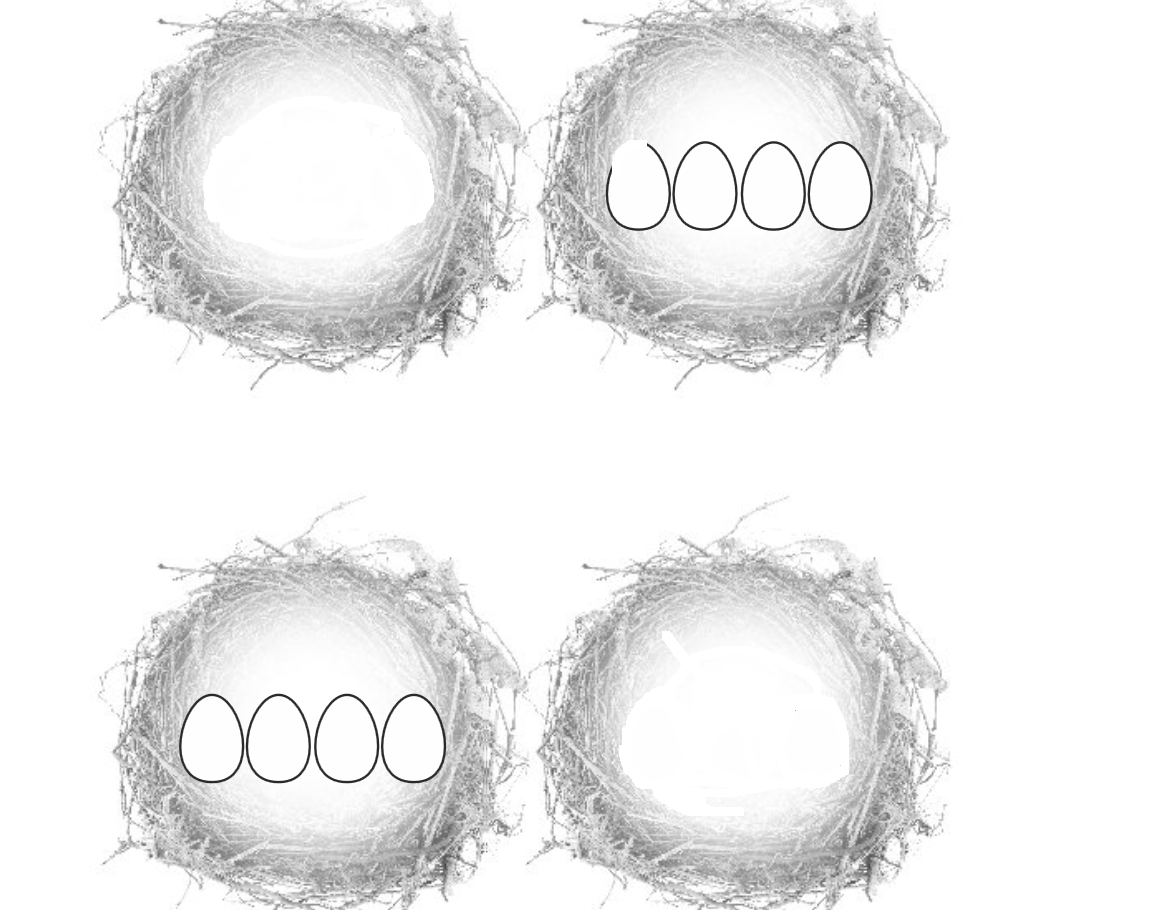 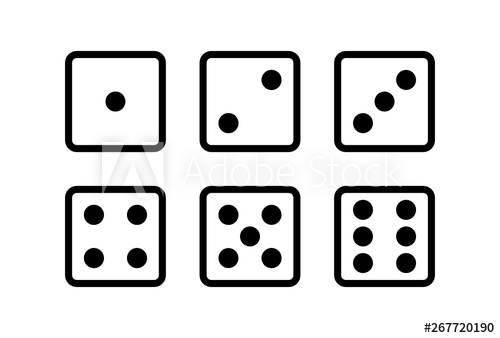 Małe i duże jaskółkiPolicz ptaszki, pokoloruj największego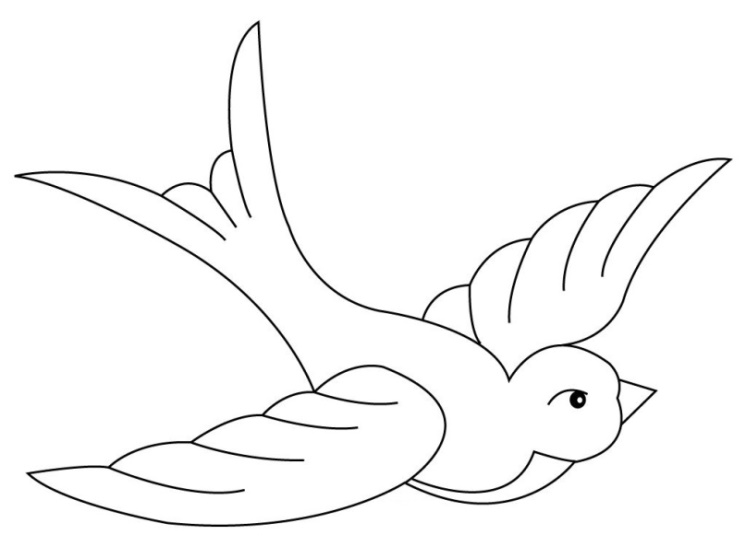 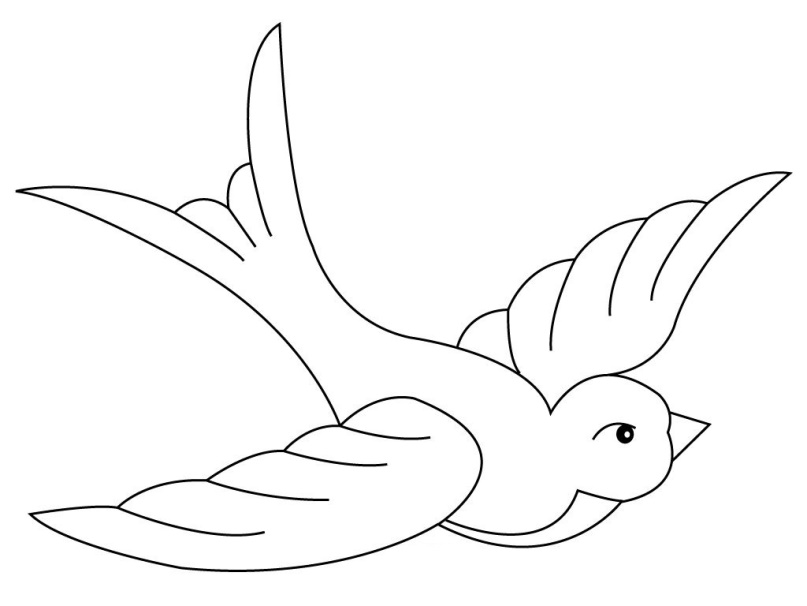 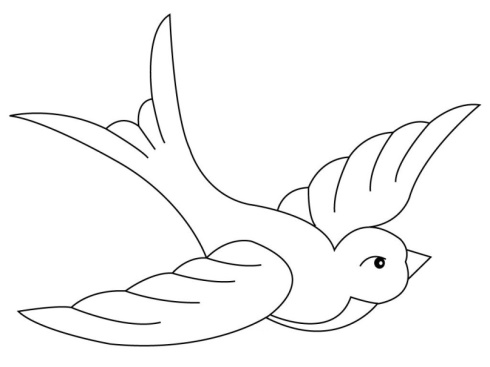 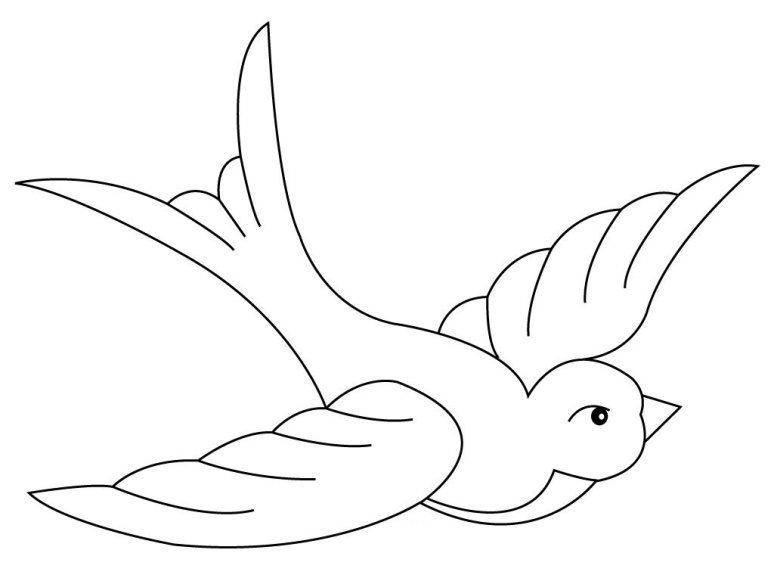 